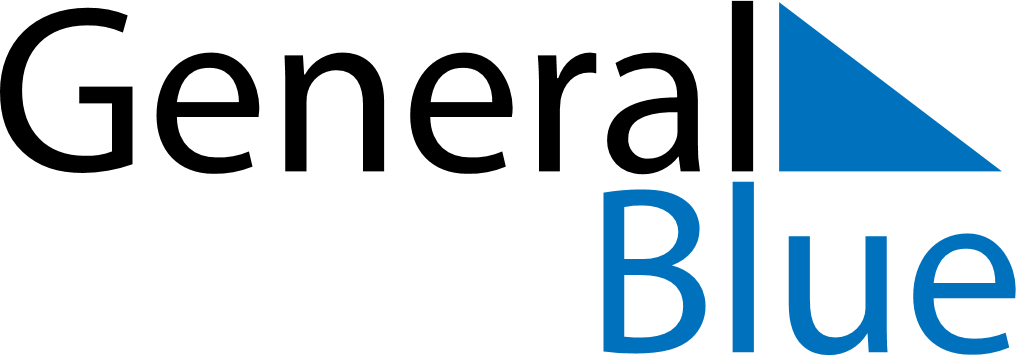 May 2027May 2027May 2027The NetherlandsThe NetherlandsMONTUEWEDTHUFRISATSUN123456789Remembrance of the DeadLiberation DayAscension DayMother’s Day10111213141516Pentecost17181920212223Whit Monday2425262728293031